ВЛАДЕЛЬЦЫ ЖИВОТНЫХ ОБЯЗАНЫ: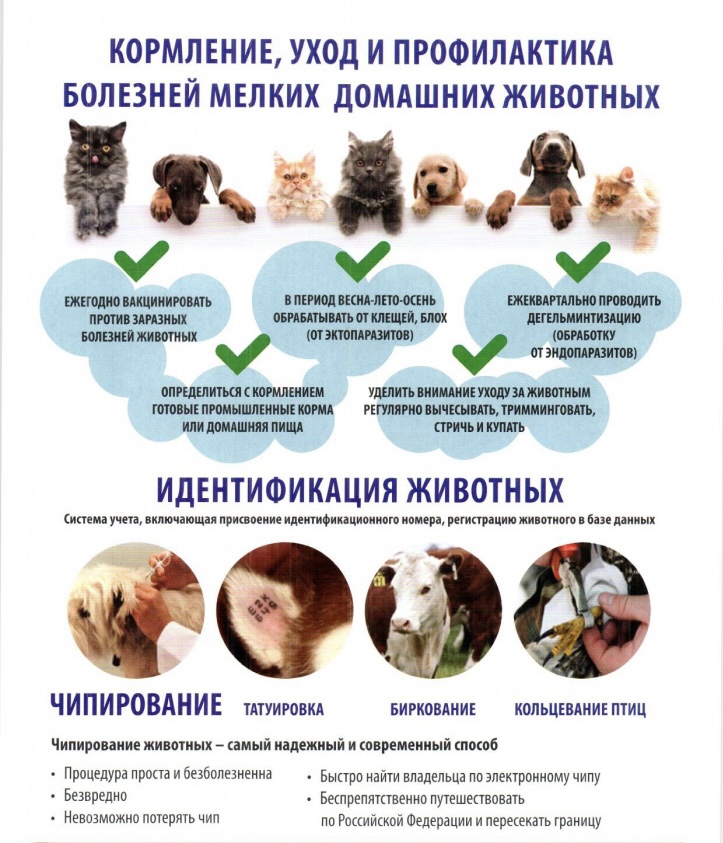 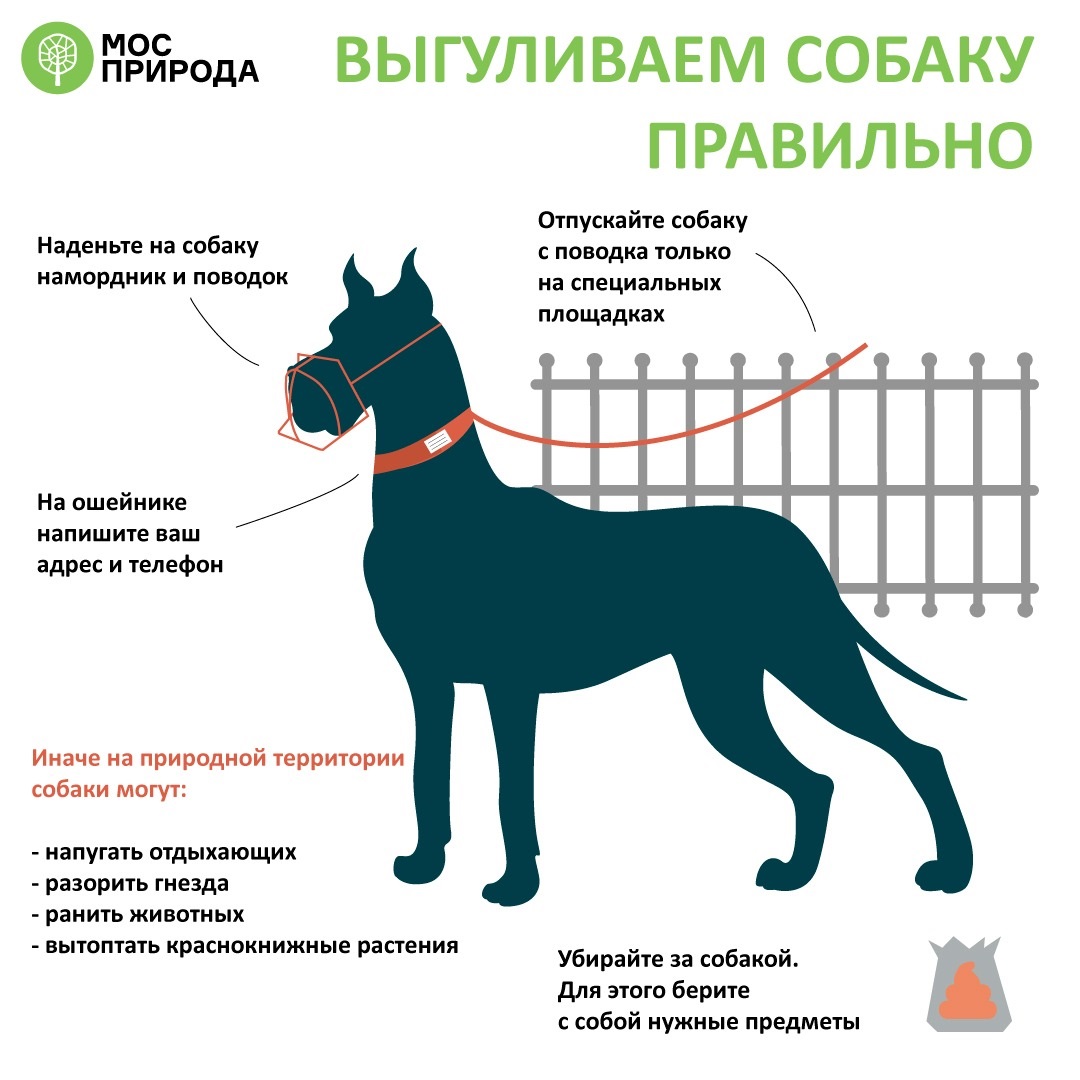 ЧТО НУЖНО ЗНАТЬ О ПРОГРАММЕ РЕГУЛИРОВАНИЯ    ЧИСЛЕННОСТИ ЖИВОТНЫХ БЕЗ ВЛАДЕЛЬЦЕВ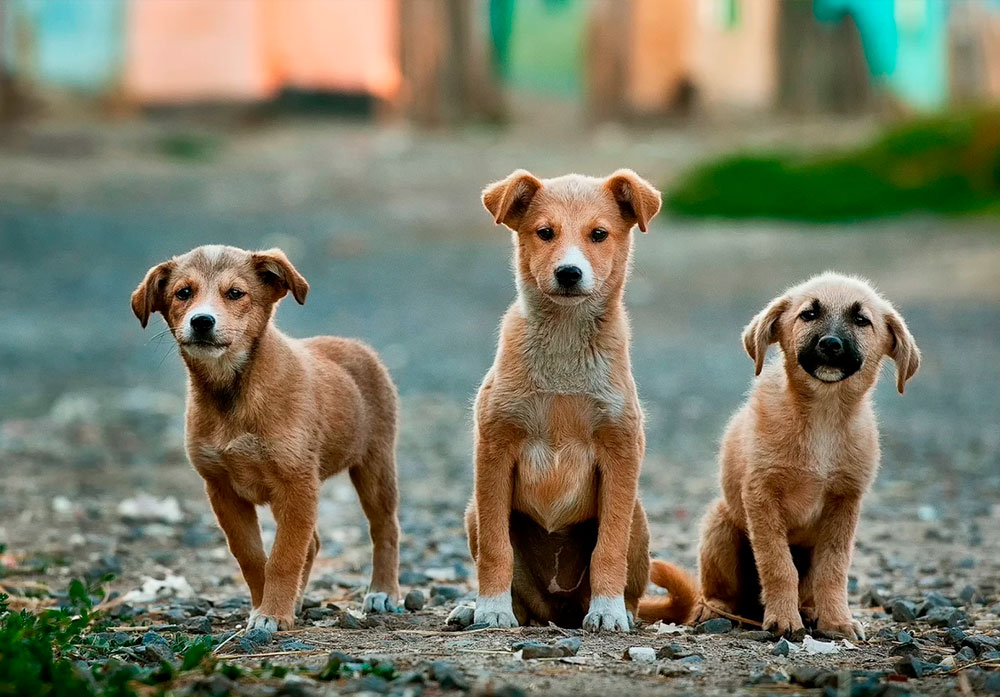 Основная причина появления животных без владельцев - это безответственное отношение человека к своим питомцам (брошенные животные, невостребованное потомство).Перечень потенциально опасных пород собак:Акбаш;Американский бандог;Амбульдог;Бразильский бульдог;Булли Кутта;Бульдог алапахский чистокровный (отто);Бэндог;Волко-собачьи гибриды;Волкособ, гибрид волка;Гуль дог;Питбульмастиф;Северокавказская собака;Метисы указанных собак.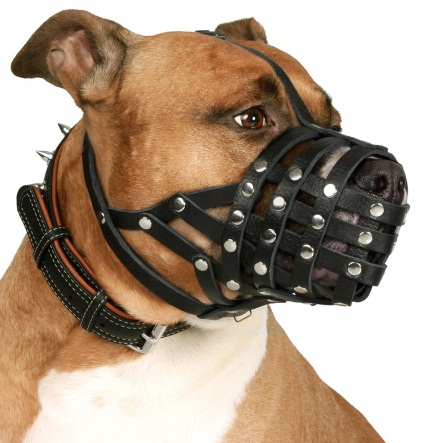 ТАМ  ГДЕ ОБИТАЮТ ПРОШЕДШИЕ ПРОГРАММУ ОСВВ(отлов, стерилизация, вакцинация, выпуск в прежнюю среду обитания). Собаки с биркой.НЕТ АГРЕССИВНЫХ СОБАК, ПРЕДСТАВЛЯЮЩИХ УГРОЗУ ДЛЯ ЛЮДЕЙЖИВОТНЫЕ НЕ РАЗМНОЖАЮТСЯСИТУАЦИЯ БЕШЕНСТВА СТАБИЛЬНА , ПОТОМУ ЧТО ЖИВОТНЫЕ УДЕРЖИВАЮТ ТЕРРИТОРИЮ, НЕ ПУСКАЯ ПРИШЛЫХ И ДИКИХ ЖИВОТНЫХПамятка для владельцев домашних животных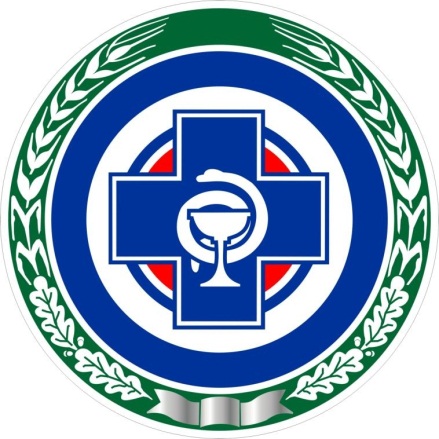 Департамент ветеринарии Республики Саха (Якутия)2021 г.